.Intro: 16 counts from the beginning 8 sec. seconds into track, dance begins with weight on L[1-9] Walk fwd., L mambo, walk back, sailor 1/4 R[10-17] Walk fwd., L mambo, walk back, sailor 1/4 R[18-25] Fwd. rock, coaster, step, touch, back lock[26-32] 1/4, touch, chasse, back rock, side togetherContact: lovelinedance@live.dkKeeping My Cool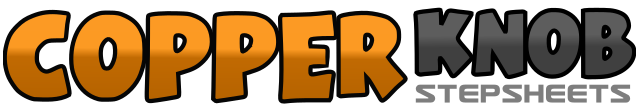 .......Count:32Wall:4Level:Easy Intermediate Cha Cha.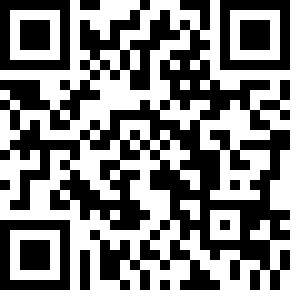 Choreographer:Malene Jakobsen (DK) - October 2015Malene Jakobsen (DK) - October 2015Malene Jakobsen (DK) - October 2015Malene Jakobsen (DK) - October 2015Malene Jakobsen (DK) - October 2015.Music:Keep My Cool - Madcon : (Single - iTunes)Keep My Cool - Madcon : (Single - iTunes)Keep My Cool - Madcon : (Single - iTunes)Keep My Cool - Madcon : (Single - iTunes)Keep My Cool - Madcon : (Single - iTunes)........1-2-3(1-2-3) Walk fwd. R, L, R 12.004&5(4) Rock fwd. on L, (&) recover onto R, (5) step slightly back on L 12.006-7(6) Walk back on R, (7) walk back on L starting to sweep R into a sailor 12.008&1(8) Cross R behind L making 1/4 R, (&) step slightly back on L, (1) step fwd. on R 3.002-3(2-3) Walk fwd. L, R 3.004&5(4) Rock fwd. on L, (&) recover onto R, (5) step slightly back on L 3.006-7(6) Walk back on R, (7) walk back on L starting to sweep R into a sailor 3.008&1(8) Cross R behind L making 1/4 R, (&) step slightly back on L, (1) step fwd. on R 6.002-3(2) Rock fwd. on L, (3) recover onto R 6.004&5(4) Step back on L, (&) step R next to L, (5) step fwd. on L 6.006-7(6) Step fwd. on R, (7) touch L behind R 6.008&1(8) Step back on L, (&) lock R across L, (1) step back on L 6.002-3(2) Turn 1/4 R stepping R to R, (3) touch L next to R 9.004&5(4) Step L to L, (&) step R next to L, (5) step L to L 9.006-7(6) Rock back on R, (7) recover onto L 9.008&(8) Step R to R, (&) step L next to R 9.00